NOM : …………………………   PRÉNOM : …………………….   DATE : …… / …… / ………..Niveau d’acquisition (E.N) : 	2	   		      Estimation durée : 1 heureLycée professionnel ALEXANDRE DENIS – MONTMIRAULT – 91590 CERNYTél : 01 64 57 60 22 – Fax : 01 64 57 49 44 – Email : ce.0910630r@ac-versailles.frCe document est destiné à l’enseignement et ne sera pas remis à jour. En conséquence, il n’est pas une documentation technique de référence.Reproduction même partielle interdite sans l’autorisation des auteurs pourtout autre usage que la formation scolaire.FICHE CONTRATCLASSE :	 2nde BAC PRO Aéronautique option Systèmes		PÉRIODE : 2è trimestre 2014 - 2015THÈME: 	Les Systèmes d’Éclairages des Aéronefs (2/2)SAVOIR ASSOCIÉS: 6.1.3 Éclairage (ATA 33)TÂCHES : T1.1 Exploiter la Documentation Technique – T1.2 Transmettre les informationsCOMPÉTENCES : 	C01 : Exploiter une documentation technique relative à une interventionC11 : Communiquer des informations dans un contexte aéronautiquePRÉREQUIS :		NéantOBJECTIF :	On vise :		L’élève doit être capable de :D’identifier et de localiser les différents éléments constituant le système d’éclairage externe d’un EMBRAER TUCANO.PERFORMANCES :	On demande :	De contrôler que le dossier d’étude est completDe lire et appliquer les actions nécessaires à la Prévention, Santé et Environnement			De répondre aux questions du dossier TD			De respecter et appliquer la fiche contrat et les consignes écrites et verbalesD’utiliser la documentation technique constructeur, les documents ressourcesDe décoder des informationsDe renseigner les documents			Aux apprenants de s’approprier ce savoirCONDITIONS :	On donne :	Des réponses aux questions lors de la lecture du présent document et des explications complémentaires si nécessaire,La documentation technique constructeur papier,Un Avion EMBRAER type TUCANO,Un dossier TD avion avec une fiche contrat intégrée,1 heure.CRITÈRES :	On exige :	Le respect des consignes écrites et verbalesLa pertinence des informations recueillies et l’exploitabilitéLa justesse de la terminologieLe respect de la PSEL’Exactitude du décodage des informationsL’exactitude des informations reportées sur les documentsÉVALUATIONS PRÉVUES :			Évaluation formativeÉvaluation sommative avec le dossier d’étude en ressource (prévue en évaluation de pré requis lors de la prochaine séquence).Observez le Cockpit de l’EMBRAER TUCANO  et complétez la planche ci-dessous : 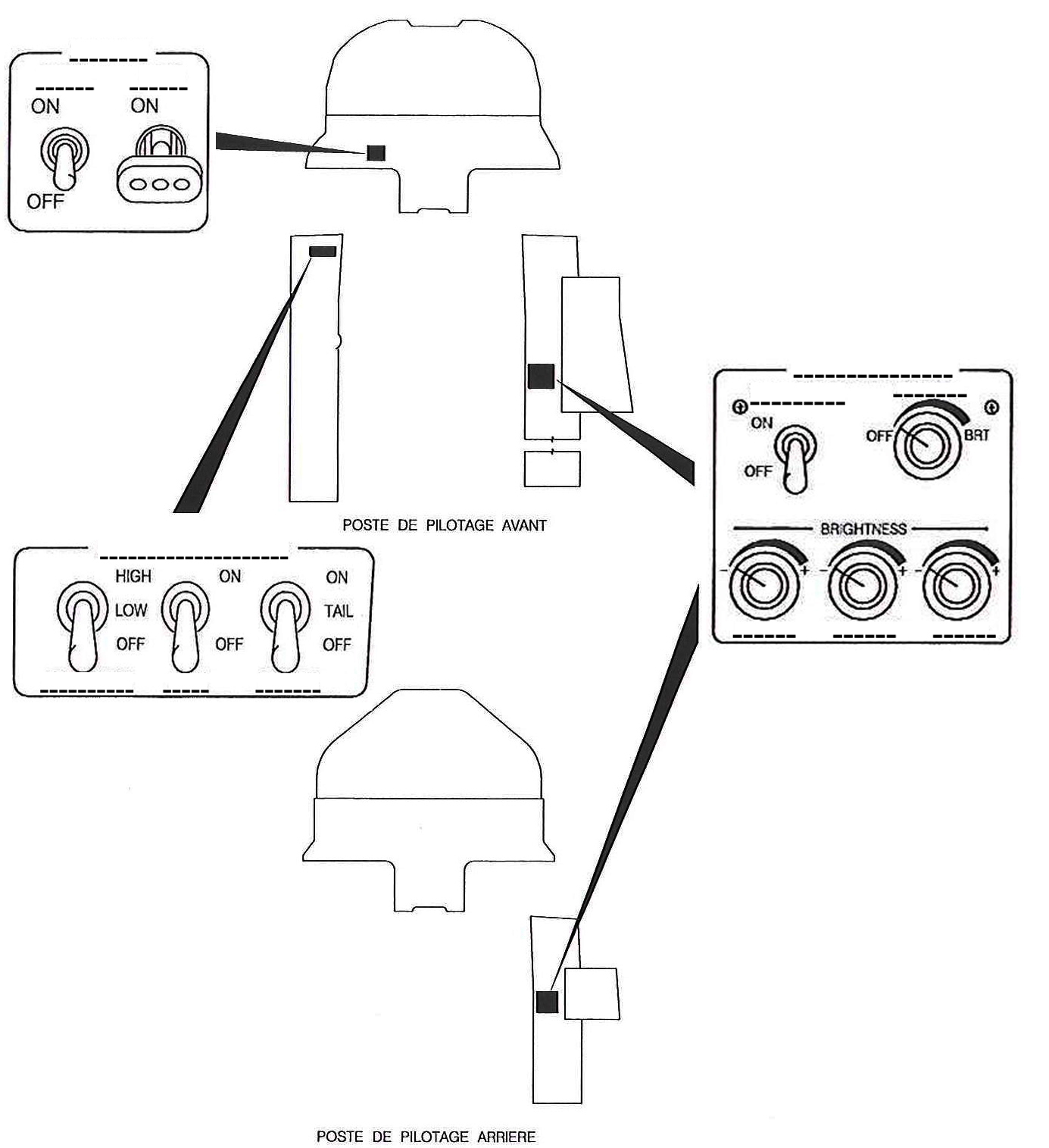 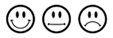 2 – Afin de préparer l’aéronef pour un vol de nuit, vous devez effectuer les essais des éclairages conformément à la carte de travail 12-20-333. Au fur et à mesure que vous effectuez ces essais, compléter les planches ci-après : 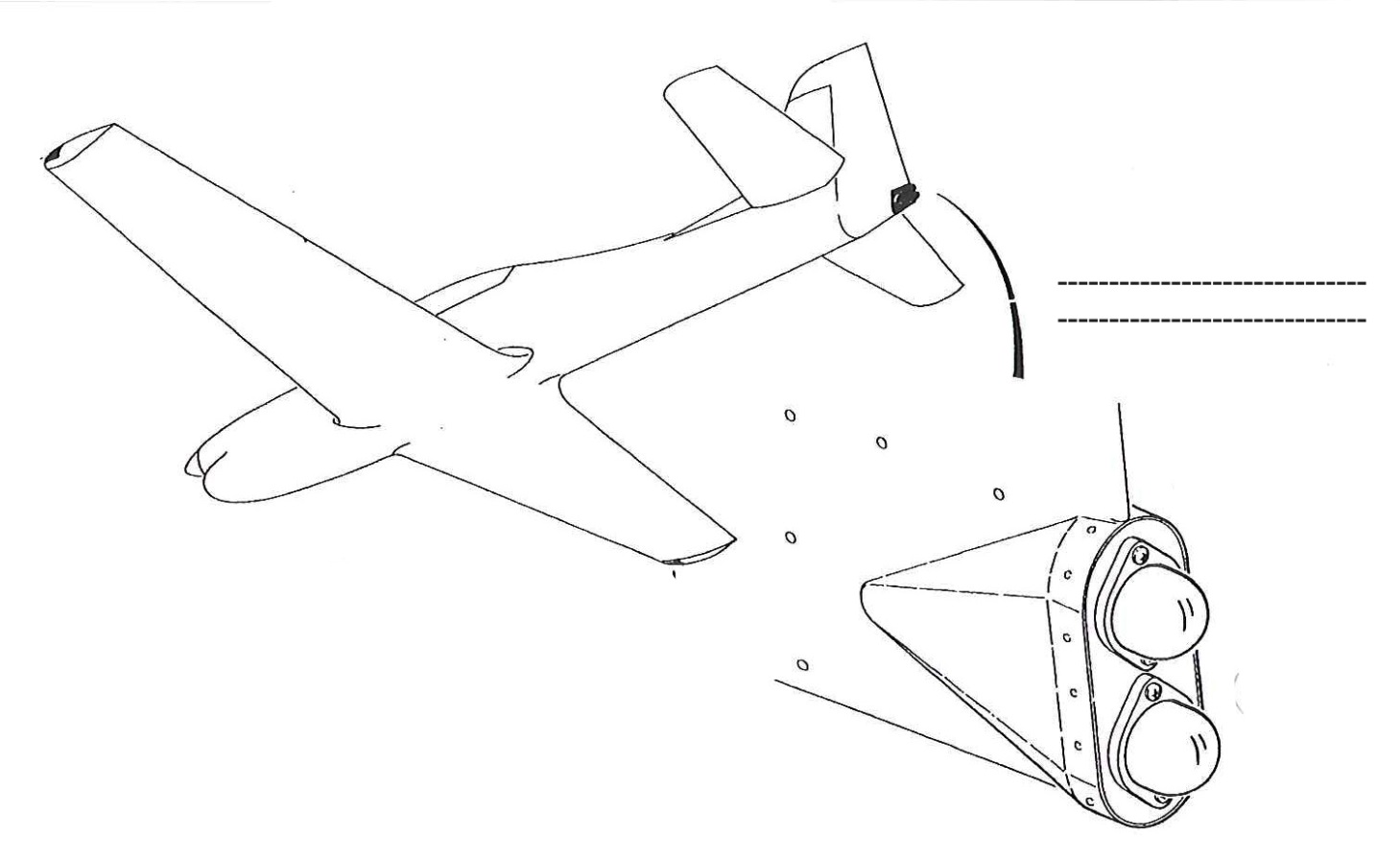 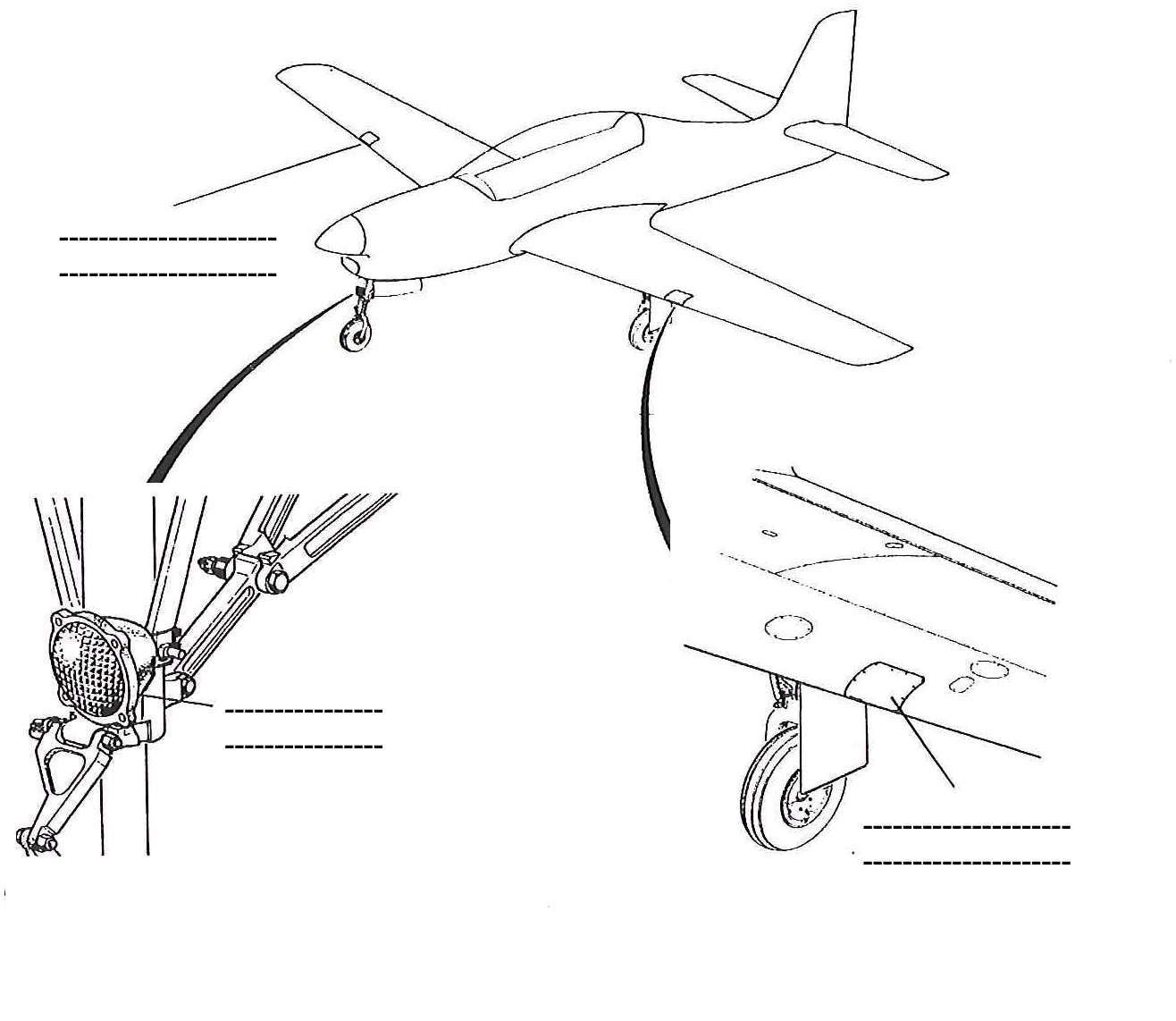 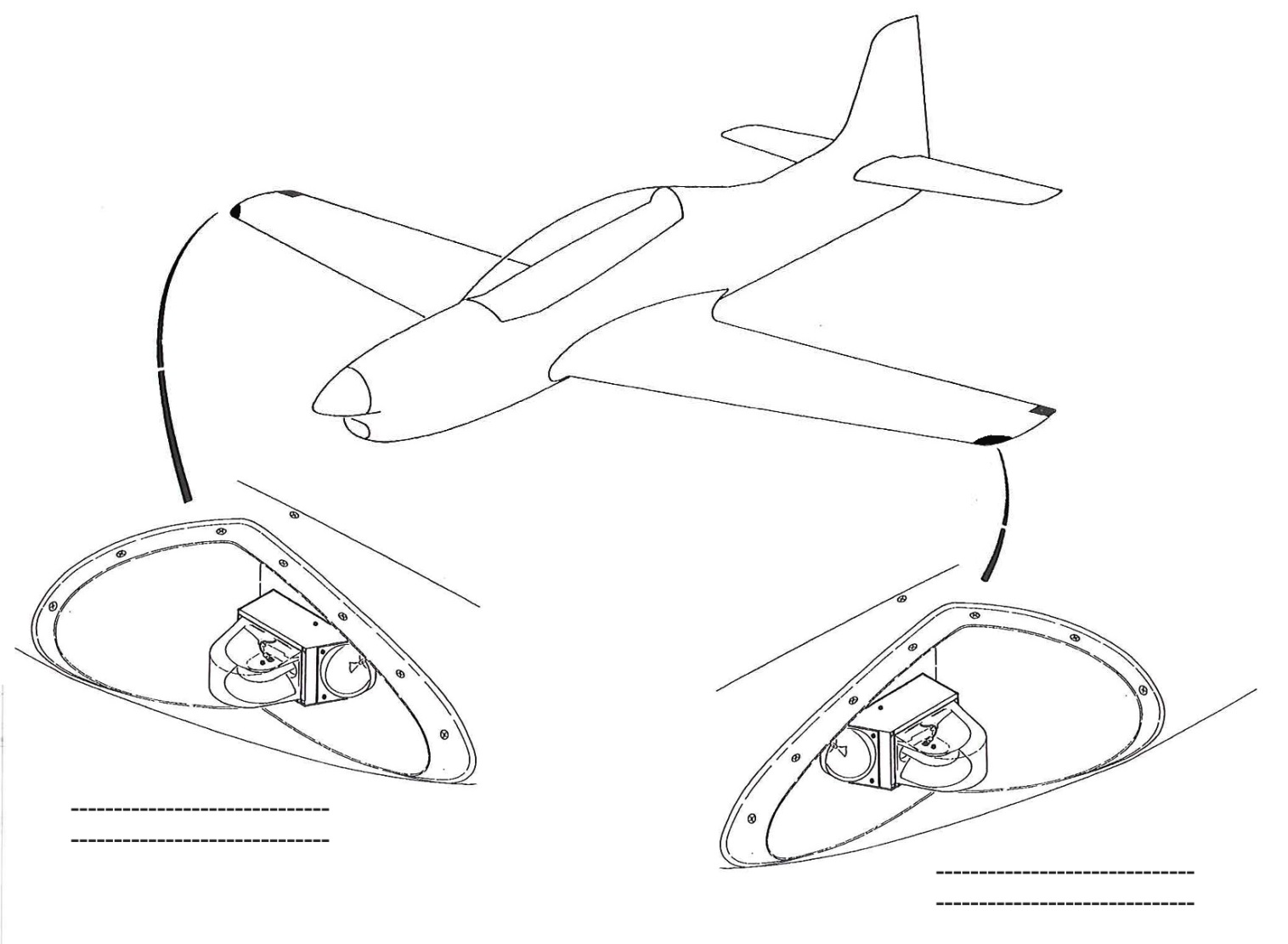 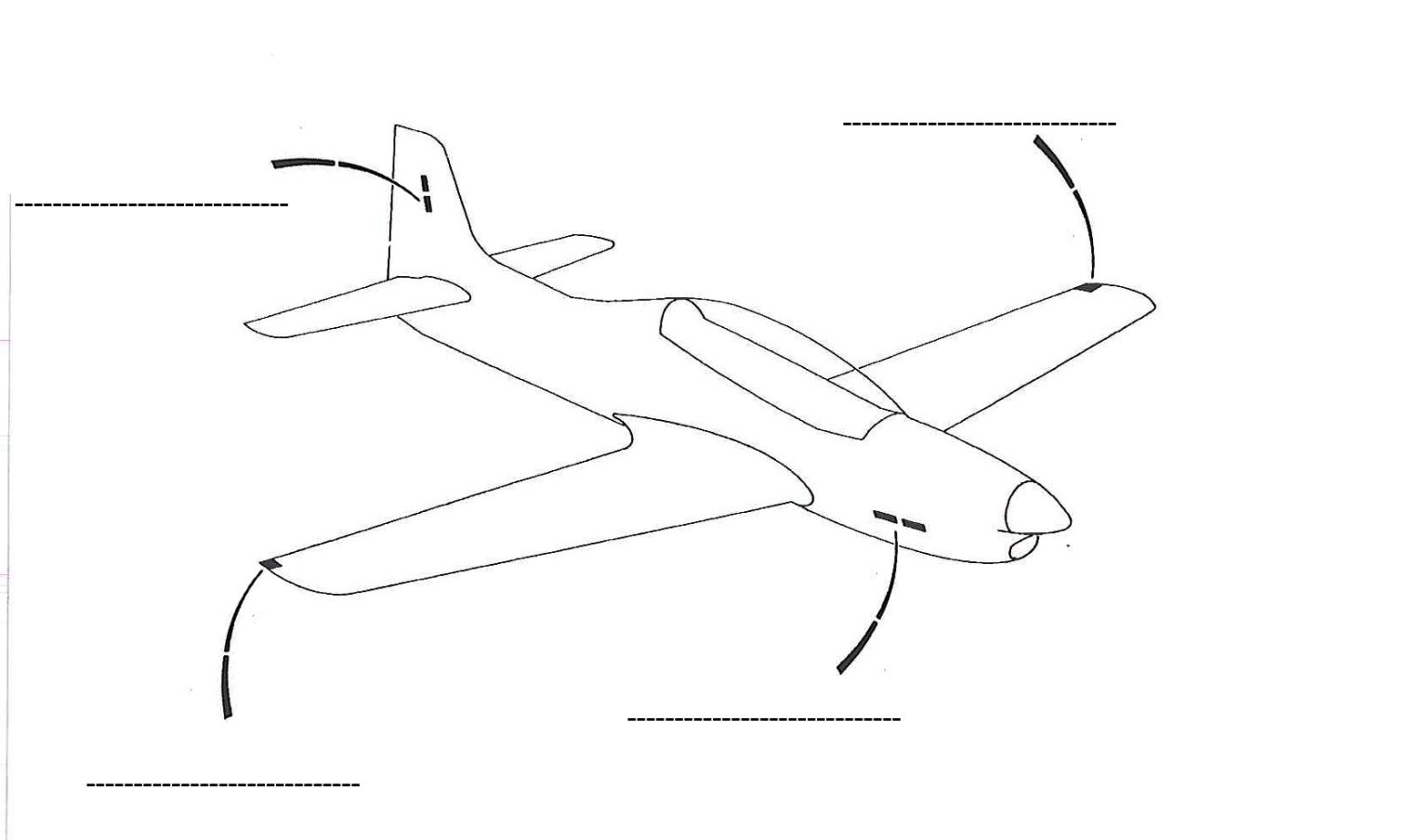 3 – L’avion est en énergie électrique, vous mettez l’interrupteur de commande « LDG » sur « ON ». Que se passe-t-il alors ?…………………………………………………………………………………………………………………………………………….. 4 – Quelle est la particularité des feux « Anti-Collision » lorsque l’on positionne l’interrupteur « STROBE » sur « TAIL » ?…………………………………………………………………………………………………………………………………………………………………………………………………………………………………………………………………………………………………………………………………………………………………………………………………………………………………………………………………………………………………………………………………………………………………………………………………………5 – L’interrupteur « POSN » est sur « ON » et vous passez l’interrupteur « FORMATION » de la position « HIGH » à la position « LOW ». Que constatez-vous au niveau des feux de navigation ?……………………………………………………………………………………………………………………………………………………………………………………………………………………………………………………………………………………………………………………………………………………………………………………………………………………………………………………………………………………………………………………………………………………………………………………………………………………………………………………………………………………………………………………………………………………………6 – Quelle est la particularité des feux de navigation ?………………………………………………………………………………………………………………………………………………………………………………………………………………………………………………………………………………………………………………………………………………………………………………………………………………………………………………………7 – Pouvez-vous allumer les feux d’atterrissage à partir du poste arrière ? (Justifiez votre réponse)………………………………………………………………………………………………………………………………………………………………………………………………………………………………………………………………………………………………………………………………………………………………………………………………………………………………………………………8 – Citez les différents éclairages intérieurs existant sur cet aéronef? ………………………………………………………………………………………………………………………………………………………………………………………………………………………………………………………………………………………………………………………………………………………………………………………………………………………………………………………………………………………………………………………………………………………………………………………………………………………………………………………………………………………………………………………………………………………………………………………………………………………………………………………………………………………………………………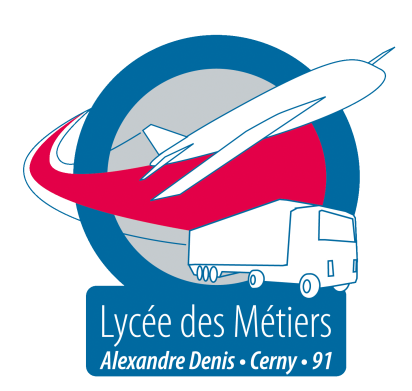 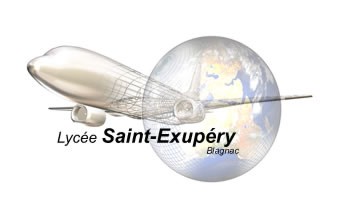 DOSSIER T.D.Diplôme concernéOptionsQualifications Part 66Baccalauréat Professionnel AéronautiqueSystèmes Catégorie B1SAVOIR 6 : TECHNOLOGIESOUS SAVOIR 6.1.3 : Systèmes ATA 100 Chapitre 33 Éclairage 